Утвърдил:Десислава Христова......................Изпълнителен директор								ДО ВСИЧКИинж. Иван Станчев.....................			ЗАИНТЕРЕСОВАНИТЕ ЛИЦАИзпълнителен директорОт  „АВТОМАГИСТРАЛИ” ЕАДбул. „Цар Борис III” №215, ет.4,София 1618, имейл адрес,info@avtomagistrali.com ПОКАНАЗа участие в процедура с предмет: Изработка и доставка на пътни знаци необходими за обект: „Текущ ремонт и възстановяване на конструктивни характеристики, превантивно подобряване на инсталации и съоръжения на пътен тунел „Ечемишка“ (лява тръба) при км 41+922 на АМ „Хемус““УВАЖАЕМИ ДАМИ И ГОСПОДА,Във връзка с избор на изпълнител за изработка и доставка на пътни знаци, тръби и крепежи за тях за обект: „Текущ ремонт и възстановяване на конструктивни характеристики, превантивно подобряване на инсталации и съоръжения на пътен тунел „Ечемишка“ (лява тръба) при км 41+922 на АМ „Хемус““, „Автомагистрали“ ЕАД Ви кани да ни  представите оферта за участие в поръчката, при условия, подробно описани в Документацията за участие.I. ОПИСАНИЕ НА ПРЕДМЕТА И МЯСТО  НА ПРОЦЕДУРАТА:Предметът на настоящата поръчка е изработка и доставка на пътни знаци, тръби и крепежи за тях за обект: „Текущ ремонт и възстановяване на конструктивни характеристики, превантивно подобряване на инсталации и съоръжения на пътен тунел „Ечемишка“ (лява тръба) при км 41+922 на АМ „Хемус““* Изработката на необходимите пътни знаци следва да бъде съобразена с техническата спецификация и количествената сметка.*Доставката следва да отговаря на приложената Количествена сметка. 1. Спечелилият участник следва да представи документи, удостоверяващи съответствието на пътните знаци с техническата спецификация и сертификати/декларации за произход и качество на доставените пътни знаци. 2. Пътните знаци, тръби и крепежи за тях следва да отговарят на всички приложими нормативни изисквания, като Наредба №18 за сигнализация на пътищата с пътни знаци, Наредба № 3 за временната организиция и безопасността на движението при извършване на строителни и монтажни работи по пътищата и улиците, Хармонизирани стандарти по EN-БДС, както и други приложими, като:а.) Закон за движение по пътищата (обн.ДВ, бр.20 от 5 март 1999г., посл.изм.ДВ, бр.48 от 24 юни 2011г.);б.) „Технически правила и изисквания за поддържане на пътища” на Национална агенция „Пътна инфраструктура” в.) Нормативните актове, касаещи сигнализация на пътищата с пътни знаци, поддържане и текущ ремонт на пътищата, управление на строителните отпадъци и за влагане на рециклирани строителни материали, здравословни и безопасни условия на труд;г.) Закон за пътищата;д.) БДС 1517:2006 „Пътни знаци. Размери и шрифт” (одобрен от Български институт по стандартизация);е.) „Наредба № 18 от 23 юли 2001г. за сигнализация на пътищата с пътни знаци” на МРРБ, изм. и доп.ДВ бр.35 от 15 май 2015 г.; ж.) Наредба № РД-02-20-19 от 12 ноември 2012 г. за поддържане и текущ ремонт на пътищата;з.) „Технически изисквания при изпълнение на пътни знаци и указателни табели от светлоотразителни материали” на Агенция „Пътна инфраструктура” от 2010 г.;и.) Всички други нормативни документи, приложими за изпълнение на съответните дейности, предмет на обществената поръчка.*По отношение на посочените в документите от настоящия раздел конкретни стандарти, спецификации, технически одобрения или други технически референции, Възложителят ще приеме за отговарящи на изискванията и техните еквиваленти. 3. Количествена сметка: II.КОНКУРСНА ДОКУМЕНТАЦИЯ: Документацията за участие може да се изтегли свободно от сайта - раздел „Профил на купувача“ на „Автомагистрали“ ЕАД.Лице за контакт  Николай Едрев –ръководител отдел “ПОПКД” тел. 0885624502    III. СРОК И МЯСТО ЗА ПОДАВАНЕ НА ОФЕРТИТЕ:Краен срок за подаване на офертите: 16.00 ч. на 29.10.2021 г., в деловодството на „Автомагистрали“ ЕАД, на адрес: София 1618, бул. „Цар Борис III” №215.Оферти, подадени след изтичане на крайния срок не се приемат и се връщат незабавно на подателя.НЕОБХОДИМИ ПЗ за ОБЕКТ: "Текущ ремонт и възстановяване на конструктивни характеристики, превантивно подобряване на инсталации и съоръжения на пътен тунел „Ечемишка“ (лява тръба) при км 41+922 на АМ ‚Хемус“"НЕОБХОДИМИ ПЗ за ОБЕКТ: "Текущ ремонт и възстановяване на конструктивни характеристики, превантивно подобряване на инсталации и съоръжения на пътен тунел „Ечемишка“ (лява тръба) при км 41+922 на АМ ‚Хемус“"НЕОБХОДИМИ ПЗ за ОБЕКТ: "Текущ ремонт и възстановяване на конструктивни характеристики, превантивно подобряване на инсталации и съоръжения на пътен тунел „Ечемишка“ (лява тръба) при км 41+922 на АМ ‚Хемус“"НЕОБХОДИМИ ПЗ за ОБЕКТ: "Текущ ремонт и възстановяване на конструктивни характеристики, превантивно подобряване на инсталации и съоръжения на пътен тунел „Ечемишка“ (лява тръба) при км 41+922 на АМ ‚Хемус“"НЕОБХОДИМИ ПЗ за ОБЕКТ: "Текущ ремонт и възстановяване на конструктивни характеристики, превантивно подобряване на инсталации и съоръжения на пътен тунел „Ечемишка“ (лява тръба) при км 41+922 на АМ ‚Хемус“"НЕОБХОДИМИ ПЗ за ОБЕКТ: "Текущ ремонт и възстановяване на конструктивни характеристики, превантивно подобряване на инсталации и съоръжения на пътен тунел „Ечемишка“ (лява тръба) при км 41+922 на АМ ‚Хемус“"№ по редВид знак/ табелаОписаниеТипоразмерКлас фолиоБрой1Ж 16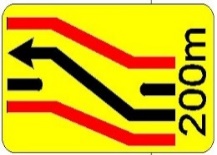 IVR3A/R3B2бр2Ж 16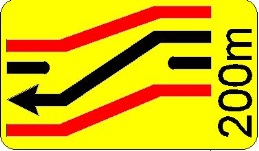 IVR3A/R3B2бр3Ж 15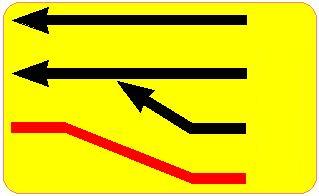 IVR3A/R3B4бр4Ж 15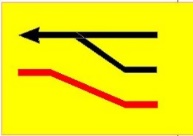 IVR3A/R3B8бр5А 23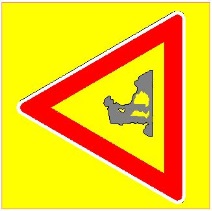 IVR3A/R3B8бр6В 26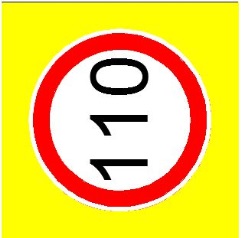 IVR3A/R3B4бр7В 26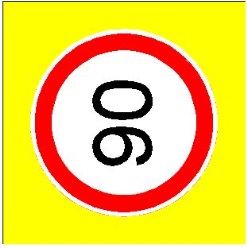 IVR3A/R3B4бр8В 26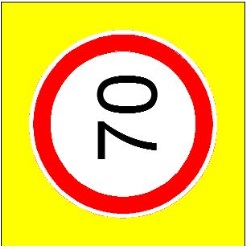 IVR3A/R3B5бр9В 26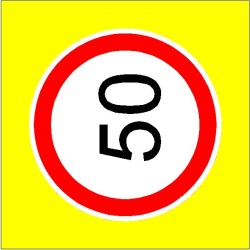 IVR3A/R3B5бр10В 24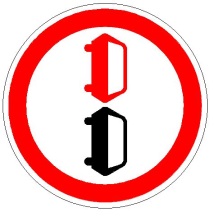 IVR3A/R3B1бр11Т1 100mIVR3A/R3B2бр12Т1 200mIVR3A/R3B6бр13Т1 300mIVR3A/R3B4бр14Т1 500mIVR3A/R3B2бр15Т1 600mIVR3A/R3B4бр16Т1 800mIVR3A/R3B2бр17Т1 2000mIVR3A/R3B4бр18фолио за С4
1000/250 mm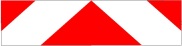 IVR3A/R3B600бр19ТРЪБИ и крепежипоцинкованиф6042бр